РОССИЙСКАЯ ФЕДЕРАЦИЯАДМИНИСТРАЦИЯ МУНИЦИПАЛЬНОГО ОБРАЗОВАНИЯБУДОГОЩСКОЕ ГОРОДСКОЕ ПОСЕЛЕНИЕКИРИШСКОГО МУНИЦИПАЛЬНОГО РАЙОНАЛЕНИНГРАДСКОЙ ОБЛАСТИРАСПОРЯЖЕНИЕОт 23.11.2015  года № 365 -р[О признании многоквартирного дома,расположенного на  территории Будогощского городского поселения, аварийным и подлежащим сносу]1. В соответствии с Постановлением Правительства РФ от 28.01.2006 г. № 47 «Об утверждении положения о признании помещения жилым помещением, жилого помещения непригодным для проживания и многоквартирного дома аварийным и подлежащим сносу или реконструкции» на основании заключения специализированной организации ООО «СтройТехЭкспертиза» №050/ТО-ЗС-2015 от 28.10.2015 года и акта обследования №35 от 16.11.2015 года межведомственной комиссии назначенной постановлением главы администрации МО Будогощского городского поселения № 139 от 23.12.2014 года, признать многоквартирный дом, расположенный по адресу: ул. Строителей д.13, аварийными и подлежащих демонтажу.2.Директору МП «ККП г.п.Будогощь»С.С.Ефименко, не производить начисления жилищно-коммунальных услуг, капитального ремонта, социального найма аварийного дома по адресу: ул. Строителей д.13.3. Директору МП «ККП г.п.Будогощь» С.С.Ефименко, передать данные в фонд капитального ремонта многоквартирных домов Ленинградской области.4.Контроль за исполнение данного распоряжения оставляю за собой.Глава  администрации      						И.Е.РезинкинРазослано: в дело-3,МП «ККП г.п.Будогощь», Фонд капитального ремонта.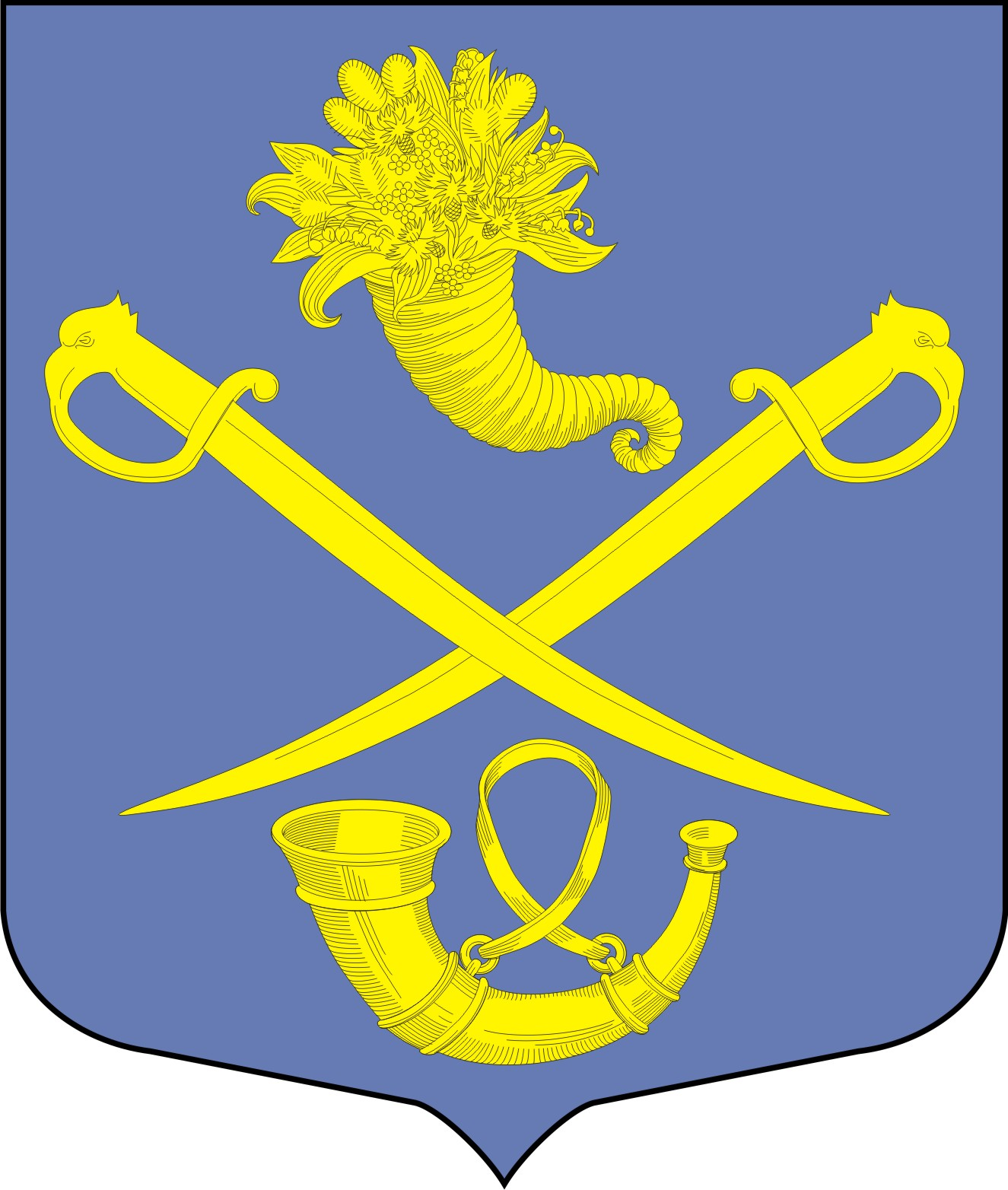 